まち・ひと・しごと創生寄附活用事業に対する寄附の申し出について　　年　　月　　日西之表市長　殿貴　社　名　　　　　　　　　　　　　　所在地（本社）　　　　　　　　　　　　代 表 者 名　　　　　　　　　　　　印 　西之表市で実施される「西之表市まち・ひと・しごと創生事業」に対し、下記の額を　　　　　　寄附することを申し出ます。記金　　　　　　　　　　　円御担当者連絡先　所属部署　　　　　　　　　　　　　　　　　御 名 前　　　　　　　　　　　　　　　　　御電話番号　（　　　　）　　　　　　　　　※本市ホームページ等での貴社名・寄附額等の公表について□の中にレ印を記入してください□　公表可（社名・所在地・寄附額）　□　公表可（社名・所在地）　□　公表不可【留意事項】　注１）地方公共団体は、寄附を行う企業に対し、寄附の代償として経済的な利益を供与してはならないことになっています。　注２）企業の本社が所在する地方公共団体への寄附は、本制度の対象となりません。　注３）１回当たり１０万円以上の寄附が対象となります。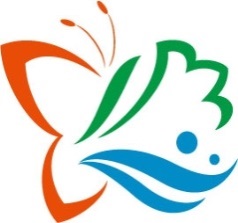 まち・ひと・しごと創生寄附活用事業に対する寄附の申し出について令和　　年　　月　　日西之表市長　殿貴　社　名　　株式会社　●●●●●所在地（本社）●●県●●市123番地代 表 者 名　　代表取締役　●●　●●　印　西之表市で実施される「西之表市まち・ひと・しごと創生事業」に対し、下記の額を　　　　　　寄附することを申し出ます。記金　　　　　　　　　　　円御担当者連絡先　所属部署　●●●課　御 名 前　●●　●●　御電話番号　（●●●）●●●－●●●　　　　　※本市ホームページ等での貴社名・・寄附額等の公表についてレ　公表可（社名・所在地・寄附額）　□　公表可（社名・所在地）　□　公表不可【留意事項】　注１）地方公共団体は、寄附を行う企業に対し、寄附の代償として経済的な利益を供与してはならないことになっています。　注２）企業の本社が所在する地方公共団体への寄附は、本制度の対象となりません。　注３）１回当たり１０万円以上の寄附が対象となります。